Aanmeldformulier Sassenheimse IJsclub							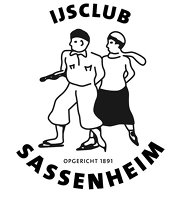 Ik meld mij aan als lid van de Sassenheimse IJsclub
Inwonende kinderen tot 18 jaar
Lidmaatschapspasjes zijn strikt persoonlijk en worden eenmalig verstrekt. Bij verlies kunt u tegen een vergoeding een nieuwe kaart aanvragen via ledenadminstratie@sassenheimseijsclub.nl 
MACHTIGINGSOVEREENKOMSTOndergetekende verleent hierbij tot wederopzegging machtiging aan de Sassenheimse IJsclub, Sassenheim om van zijn/haar hieronder genoemde rekening jaarlijks eenmaal op 1 oktober het -in dat jaar geldende- bedrag af te schrijven wegens verschuldigde contributie. Dit bedrag wordt jaarlijks vastgesteld tijdens de Algemene Ledenvergadering in november. Bij lid worden ná 1 december wordt de contributie voor dat jaar verhoogd met hetzelfde bedrag. Wanneer u het niet eens bent met een afschrijving heeft u een maand de tijd om uw bank- of girokantoor opdracht te geven het bedrag terug te boeken. 
Natuurlijk kunt u te allen tijden uw machtiging weer intrekken op website, schriftelijk of via e-mail:ledenadministratie@sassenheimseijsclub.nl of penningmeester@sassenheimseijsclub.nl 
VoorlettersAchternaam VoorlettersAchternaam partnerStraatnaam + huisnummerStraatnaam + huisnummerPostcode + woonplaatsPostcode + woonplaatsTelefoonnummerTelefoonnummerEmail(Voor) naamGeboortejaar1.2.3.4.5.6.Girorekening of bankrekeningnummerNLTenaamstelling bankrekeningIk ga akkoord met de machtigingJA /NEE